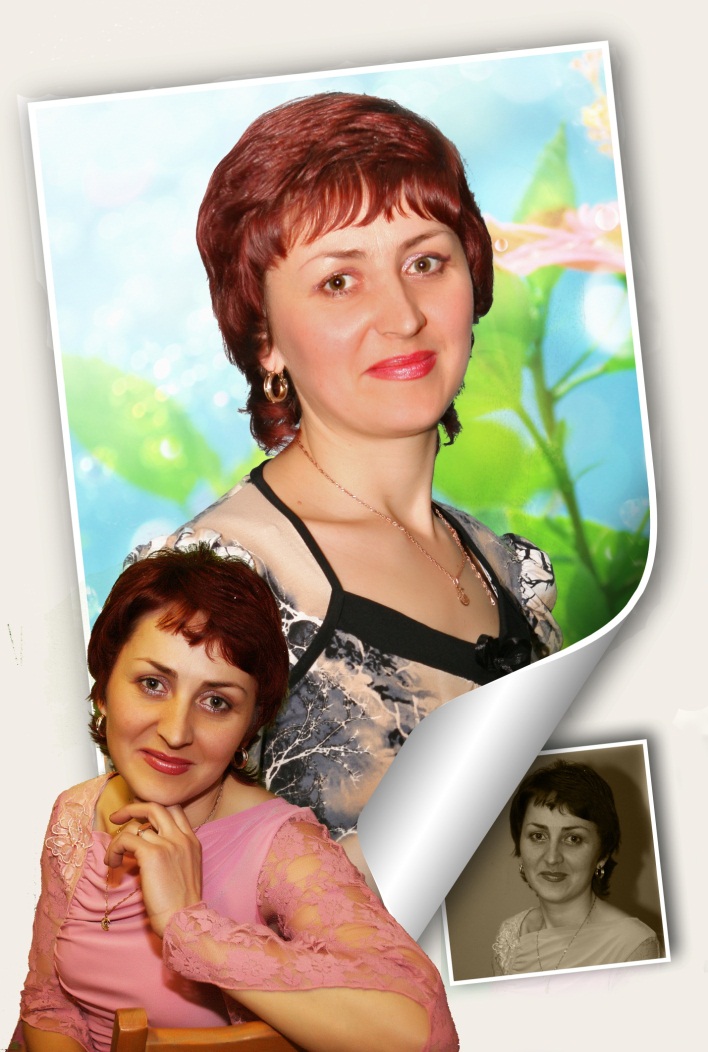 Тугушева Альфия Гайязовна,  воспитатель МБДОУ «Центр развития ребёнка-детский сад №6». Энгельсского муниципального района Саратовской области города Энгельса.«Умники и умницы»Конспект игры по математическому развитию для старшей группы №6Цель: Учить соотносить цифру с количеством предметов, упражнять в счете, увеличении и уменьшении числа на одну единицу.Продолжить знакомство с геометрическими фигурами, с признаками четырехугольника, различать и называть геометрические фигуры, находить в окружении предметы четырехугольной формы.Развивать умение ориентироваться в пространстве, закрепить понятия «впереди», «сзади», «над», «под», «слева», «справа», логически мыслить, внимательно слушать и решать простейшие задачи,, развивать память, речь детей.Воспитывать внимательность, сообразительность, чувство товарищества.Оборудование:БилетыКарточки с цифрамиКарточки с изображенными на них геометрическими фигурамиКарандашиКонверты с заданиямиКубик с цифрамиМедалиПеченье геометрической формыПосылкаМагнитофонМикрофонФишкиАудиокассеты: Фанфары, спокойная музыка, звуковое письмо от «Тины Канделаки», эмблемы.Ход:Дети входят в группу.Звучат фанфары.У воспитателя микрофон.Воспитатель: «Внимание! Внимание! Сегодня здесь состоитсяматематическая игра под названием «Умники и умницы» необходимо справиться с заданиями, которые были присланы из программы «Самый умный». Итак, я представляю команды.Команда «Квадрат» и команда «Круг». Команды приветствуют друг друга.Воспитатель: «А сейчас я предлагаю каждому участнику выбрать билет, сосчитать геометрические фигуры на вашем билете, найти карточку с соответствующей цифрой, и занять место под этой цифрой. Итак, пожалуйста, выбирайте» Дети рассаживаются на свои места.Воспитатель задает вопросы для проверки правильности выбора места. Воспитатель:1Почему ты занял место под цифрой 5? Дети:…2Сколько фигур ты сосчитал? Дети: …3Какие фигуры ты считал? Дети: …
Воспитатель: «Молодцы, ребята, вы все правильно и быстро сосчитали геометрические фигуры и заняли свои места.  А сейчас я вам напомню правила нашей игры. В проведении нам поможет волшебный кубик,  каждая команда по очереди будет бросать его и в соответствии с цифрой выбирать конверт с заданием. Бросая кубик, необходимо произносить волшебный слова: «Крутись, вертись - на бочок ложись ».  «За каждый правильный ответ команда будет получать фишку в свою копилку. По окончании игры подведем результаты и узнаем, какая же из команд победила. Итак, мы начинаем» Дети бросают кубик, находят конверт, воспитатель открывает его.     Занимательная математика. Задачи в стихах.* Четыре гусенка                              * Яблоки в саду поспелиГуляли в саду,                                  Мы отведать их успелиОдин искупаться                              5 румяных налитыхЗадумал в пруду                              Одно с кислинкойРешил с головой он                         Сколько их? ...Под воду нырнутьА сколько гусейПродолжат свой путь? ... * Вырос  гриб в тени осин                         *Пели песни две синицы  Он сначала был один                             Две подружки, две певицы  Тут второй грибок пробился                 Тут одна из них пропала  Рядом с первым очутился                      Видно петь она устала  Удивляется сова                                     Тут подсказка не нужна   Был один, а стало? …                            Было две теперь? …  * Пять весёлых медвежат  За машиной в лес спешат  Но один малыш устал  От товарищей отстал  А теперь ответ найди  Сколько мишек впереди? ...       Воспитатель: «Молодцы, ребята, справились с заданием «За каждый правильный ответ фишка в копилку команды. Дети бросают кубик.Воспитатель: «Ребята, а какие геометрические фигуры вы знаете?»
Дети: «Квадрат, прямоугольник, треугольник, круг, овал, трапеция, ромб»Воспитатель: «Молодцы, ребята, вы знаете много геометрических фигур, а хотите мы с вами превратимся в волшебников? Каждая из команд получит листочки с изображенными на них геометрическими фигурами. Вам необходимо при помощи карандашей геометрическую фигуру превратить во что-то интересное, в какой-нибудь  предмет. Выбирайте, себе листочки и присаживайтесь поудобней.» Включается спокойная мелодия. По окончании работы воспитатель задает вопросы участникам.1Какая фигура была изображена? Дети: …2А что нарисовал ты? Дети: …3А какие фигуры ты ещё использовал? Дети: …Воспитатель: «Молодцы, дети, вы очень постарались». В копилку команд добавляем фишки.  Дети бросают кубик. Минутка отдыха.
Физминутка. Дети встают полукругом.
К речке быстро мы спустились (шагаем на месте)Наклонились и умылись             (наклон вперед)А теперь поплыли дружно         (выполняем плавательные движенияДвигать так руками нужно          руками)Вместе раз, это брассОдной, другой это крольВышли на берег сухой                 (шагаем на месте) И отправились домой.Дети бросают кубик. Открывают конверт.Воспитатель: «Ребята, а можете ли вы мне назвать четырёхугольники, которые вам знакомы»Дети: «Квадрат, прямоугольник, трапеция, ромб»Воспитатель: «Правильно, а в этом конверте письмо, которое прислал  на программу « Самый  умный» Человек-Рассеянный. Он просит помощи. Он собирается в дорогу, но не знает, какие предметы ему необходимы в пути, но знает, что они должны быть четырехугольной формы. Поможем ему, ребята?»Дети: «Да»Воспитатель: «А вот и его рюкзачок. Какой он формы?»Дети: «Четырехугольной»Воспитатель: «Итак, выбирайте»На подиуме лежат предметы: Рюкзак, платочек, зеркальце, мыльница, книга, лист бумаги, мяч, фуражка.Дети выбирают и складывают в рюкзачок. Воспитатель задает вопросы.1Почему ты выбрал платочек? Дети: …2 А почему не взяли мяч? Дети: …3Какой формы фуражка? Дети: …За правильные ответы дети получают фишки и пополняют копилки.Дети бросают кубик.Воспитатель: «Отгадайте загадку.Кинешь в речку - не тонет.Бьёшь о стенку - не стонет.Будешь о землю кидать-Станет кверху летать. (Мяч)Мяч хочет поиграть с вами. Вставайте полукругом. Поиграем в игру «Что, где?» Я буду задавать вопросы и бросать вам мяч, а вы отвечайте».Вопросы к детям:1Что справа от тебя?               4Что под тобой?2Что слева от тебя?                  5Что впереди тебя?3Что над тобой?                        6Что сзади тебя?Воспитатель: «Молодцы, каждая команда получает фишку в свою копилку»Дети бросают кубик.Воспитатель: «А сейчас мы проверим вашу внимательность и сообразительность. Выберите себе карточку и назовите лишний предмет».  Карточки по количеству детей.Воспитатель: «Молодцы, ребята! Вы справились со всеми заданиями. А сейчас подведем итоги»Дети подсчитывают фишки. Раздается телефонный звонок. Воспитатель поднимает трубку и внимательно слушает.Воспитатель: «Оказывается к нам пришла посылка. С вашего разрешения я получу её. Воспитатель выходит в приёмную и вносит посылку».                Кудаг. Энгельсул. Волоха, 20
Центр Развития Ребёнка-д/с №6Группе №6Откудаг. Москваул. Академика Королёва, 12программа «Самый умный»от Тины КанделакиВ посылке лежит звуковое письмо, медали, угощение.Звуковое письмо слушают дети.«Дорогие, ребята! Я очень рада за вас, вы выполнили все задания и вас заслуженно можно наградить и назвать «Умниками и умницами»,  думаю вас уже можно приглашать на мою игру на телевидении «Самый умный».До свидания, друзья!Награждение медалями, угощением.Литература:Т.И.Бабаева,Л.В.Логинова. Программа развития и воспитания в детском саду «Детство», 2004г.М.А.Косицына,В.Д.Смирнова. Дошкольная математика, 1999г.Л.Л.Тимофеева,А.И.Уман. Комплексные развивающие занятия, 2006г.